Magyar Természetjáró SzövetségAranyjelvényes Túravezetők Klubja	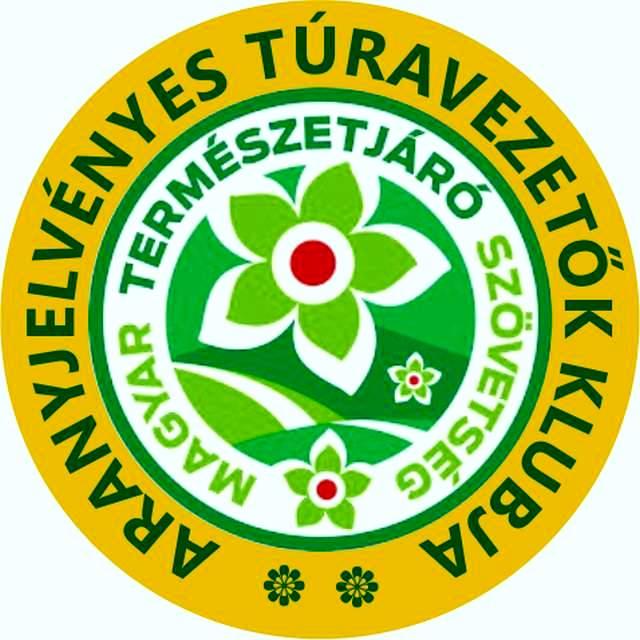 Belépés  - Tagságot megújító –NyilatkozatAlulírott aranyjelvényes túravezető önkéntJelentkezemMegújítom tagságomatAz Aranyjelvényes Túravezetők Klubjában.Név:Születési hely és idő:Lakcím/postacím:Foglalkozás:Telefon:E-mail:MTSZ tagságom kezdete:			Aranyjelvényes túravezető minősítés éve:Legmagasabb túrázói minősítésem:Jelenlegi Egyesületem:A Klubéletben aktívan rész kívánok venni: igen-nem*A Klub rendezvényein részt kívánok venni:  igen-nem*Mint önkéntes, alábbi tevékenységet vállalnám:Adataim változásáról a Klub vezetését értesítem!*= a megfelelő meghatározás egyértelműen jelölendő!Kelt:								………………………………									                   Aláírás